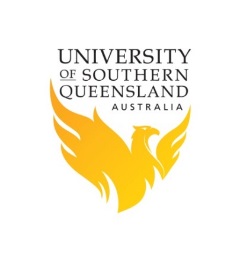 HIGHER DEGREE BY RESEARCHINTERNATIONAL STUDENT SCHOLARSHIPS 2019Application FormI am applying for the following scholarship/s (you can select more than one). 	USQ International Stipend Research Scholarship (available to International full-time, on-campus students only)	USQ International Fees Research Scholarship (available to International on-campus and distance education students studying part-time or full-time)To ensure your scholarship application is considered make sure all requested documentation is attached. Please refer to the web site for details of the required documentation and eligibility requirements.  Scholarship applications must be scanned and forwarded as one PDF attachment to the Office of Research Graduate Studies (mailto:orgsadmin@usq.edu.au).Enrolment applications must be forwarded to the International Office. 
Section 1: Personal DetailsNAMETitle    	 Family name   Given Name/s   USQ Student or ICON Number    MAILING ADDRESSNo. and Street    Suburb/Town/City    State    Postcode   Country    DATE OF BIRTH (COMPULSORY)Day    Month    Year      		   Male	   FemaleCONTACT INFORMATIONDaytime telephone number        Mobile number    Email     CITIZENSHIP INFORMATION   International StudentSection 2: enrolment DetailsUSQ RESEARCH Have you already commenced the Research Doctorate program?     Yes    No If no, applicants must be in a position to commence their Research Doctorate studies in 2019.
Are you planning to study on-campus   or by distance education 
Are you planning to study full-time  or part-time dECLARATIONI agree to obey the by-laws and rules of the University of Southern Queensland. I declare that to the best of my knowledge the information supplied herein is correct and complete.I acknowledge that the submission of incorrect or incomplete information may result in a cancellation of the scholarship.I recognise that it is my responsibility to provide all necessary documentary evidence of my qualifications, studies and experience.Signature   			Date                                                                                                       USQ collects personal information to assist the University in providing tertiary education and related ancillary services and to be able to contact you regarding enrolment, assessment and associated USQ services. The information may be made available to Commonwealth and State agencies and the ESOS Assurance Fund Manager pursuant to obligations under the Education Services for Overseas Students Act 2000 and National Code or other legislative requirements. Personal information will not be disclosed to third parties other than a USQ approved agent, partner or any organisation who provides sponsorship to you for your studies,without your consent unless required by law.PLEASE EMAIL COMPLETED FORM AND REQUESTED DOCUMENTATION TO:orgsadmin@usq.edu.auIf not already enrolled, students are encouraged to start the admission process. Please refer to the How to Apply web siteCRICOS Institution Code: CRICOS Provider No. 00244B QLD | 02225M NSW